АДМИНИСТРАЦИЯ  НЕКРАСОВСКОГО СЕЛЬСКОГО ПОСЕЛЕНИЯ УСТЬ-ЛАБИНСКОГО  РАЙОНА П О С Т А Н О В Л Е Н И Е     от    22.07.2016 г.                                					         №  145 ст. НекрасовскаяОб утверждении Правила, определяющего предельный размер выплаты авансовых платежей при осуществлении закупок, а также предельный размер оплаты каждой поставки товара (этапа выполнения работ, оказания услуг) для обеспечения муниципальных нужд Некрасовского сельского поселения  Усть-Лабинского района.Во исполнение части 2.1 статьи 96 Федерального закона от 5 апреля 2013 года N 44-ФЗ "О контрактной системе в сфере закупок товаров, работ, услуг для обеспечения государственных и муниципальных нужд", в соответствии с постановлением Правительства Российской Федерации от 11 марта 2016 года N 182 «О случаях и условиях, при которых в 2016 году заказчик вправе не устанавливать требование обеспечения исполнения контракта в извещении об осуществлении закупки и (или) проекте контракта» и постановлением губернатора Краснодарского края от 28 апреля . N 242 «Об установлении предельного размера выплаты авансовых платежей при осуществлении закупок для обеспечения государственных нужд Краснодарского края, а также предельного размера оплаты каждой поставки товара (этапа выполнения работ, оказания услуг) для обеспечения государственных нужд Краснодарского края) п о с т а н о в л я ю:      1. Утвердить Правило, определяющее предельный размер выплаты авансовых платежей при осуществлении закупок, а также предельный размер оплаты каждой поставки товара (этапа выполнения работ, оказания услуг) для обеспечения муниципальных  нужд  Некрасовского сельского поселения Усть-Лабинского района (прилагается).      2. Общему отделу администрации Некрасовского сельского поселения Усть-Лабинского района (Шакировой)  обнародовать и разместить настоящее постановление на официальном сайте администрации Некрасовского сельского поселения Усть-Лабинского района в информационно-телекоммуникационной сети «Интернет».      3.  Постановление вступает в силу со дня его обнародования.Глава Некрасовского сельского поселения Усть-Лабинского района                                             Т.Ю. Скорикова                                                                                    ПРИЛОЖЕНИЕУТВЕРЖДЕНОпостановлением администрацииНекрасовского сельского поселения Усть-Лабинского районаот ____________ №______ПРАВИЛО, определяющее предельный размер выплаты авансовых платежей при осуществлении закупок, а также предельный размер оплаты каждой поставки товара (этапа выполнения работ, оказания услуг) для обеспечения муниципальных  нужд  Некрасовского сельского поселения Усть-Лабинского районаУстановить предельный размер выплаты авансовых платежей при осуществлении закупок для обеспечения муниципальных нужд Некрасовского сельского поселения Усть-Лабинского района - не более 15 процентов, а также предельный размер оплаты каждой поставки товара (этапа выполнения работ, оказания услуг) для обеспечения муниципальных нужд Некрасовского сельского поселения Усть-Лабинского района - не более 70 процентов, при обозначении в проекте контракта которых заказчики в 2016 году вправе не устанавливать требование обеспечения исполнения контракта на поставку товаров, выполнение работ, оказание услуг для обеспечения муниципальных нужд Некрасовского сельского поселения Усть-Лабинского района в извещении об осуществлении закупки и (или) проекте контракта. Начальник финансового отделаадминистрации Некрасовского сельского  поселения Усть-Лабинского района                                                    В.П.Гогитидзе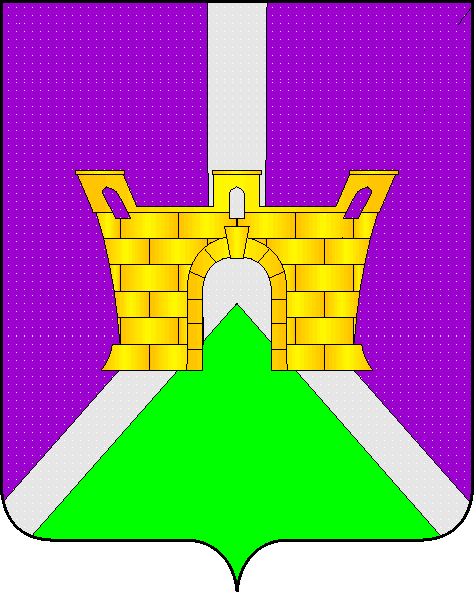 